REQUERIMENTO Nº 314/2018Requer Voto de pesar pelo falecimento do Sra. Elaine Priscila da Silva, ocorrido recentemente.Senhor Presidente, Senhores Vereadores,Nos termos do Art. 102, Inciso IV, do Regimento Interno desta Casa de Leis, requeiro a Vossa Excelência que se digne a registrar nos Anais desta Casa de Leis voto de profundo pesar pelo falecimento do Sra. Elaine Priscila da Silva, ocorrido no último dia 03 de Março.Requeiro, ainda, que desta manifestação seja dada ciência aos seus familiares, encaminhando cópia do presente Rua Alvarenga Peixoto, 542 - Parque Olaria. Justificativa:Tinha 26 anos. Era filha de Maria Lúcia Pires de Oliveira, deixando os filhos Letícia, Enzo, Kévin e Laura.  Benquista por todos os familiares e amigos, seu passamento causou grande consternação e saudades, todavia, sua memória há de ser cultuada por todos que em vida o amaram.Que Deus esteja presente nesse momento de separação e dor, para lhes dar força e consolo.É, pois, este o Voto, através da Câmara de Vereadores, em homenagem póstuma e em sinal de solidariedade.Plenário “Dr. Tancredo Neves”, em 05 de Março de 2018.José Luís Fornasari“Joi Fornasari” - Vereador -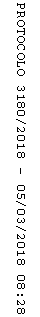 